	令和３年７月吉日採用ご担当者様	青梅線沿線地域産業クラスター協議会 「令和３年度 人材確保支援事業（中途採用）」就職面接会（全年齢層対象）参加企業の募集について　拝啓　貴社益々ご清栄のこととお慶び申し上げます。平素は当協議会事業に御理解と御協力を賜り厚くお礼申し上げます。　当協議会では、中小企業の人材獲得に寄与するため、(公財)東京しごと財団　東京しごとセンター多摩(以下、東京しごとセンター多摩)に御協力いただき、就職面接会を実施いたします。企業説明会とは異なり、就職面接会で採用決定することが可能です。つきましては、優秀な人材獲得に向けた一つのツールとして御活用いただきたく、次のとおり、参加企業の募集を行います。　また、新型コロナウイルス感染症の影響で開催決定が遅れ、募集期間が短くなってしまい誠に申し訳ございませんが、ご了承願います。１.就職面接会　 令和３年９月１５日（水）第一部　10時～12時 (受付 9:30～11:00)　 　　　　　　 　　　　(事前予約制)　  第二部　14時～16時 (受付13:30～15:00)２.会　　　場　 東京都立多摩職業能力開発センター〒196-0033　東京都昭島市東町三丁目６番３３号※お車で来場される方は、近隣のパーキングをご利用ください。ＪＲ青梅線西立川駅南口より　徒歩7分	 詳細は、下記のホームページでご確認ください。	 http://www.hataraku.metro.tokyo.jp/vsdc/tama/access.html３.募集企業数　 ５社程度（参加費を頂戴することはありません。）４.募集期間　 ７月６日（火）から７月２６日（月）１７時迄５.参加決定　 申込から決定までには、次のステップがございます。あきる野商工会に申込書の送付青梅線沿線地域産業クラスター協議会にて集約推薦基準（※）に基づき、企業選定の実施東京しごとセンター多摩へ参加企業の推薦東京しごとセンター多摩の委託業者による企業へのヒアリング参加決定もしくは参加見送りのご連絡（東京しごとセンター多摩より通知が送付されます。）※推薦基準について多数の参加希望があった場合、求職者ニーズを踏まえた次の基準に基づき、推薦いたします。各年齢層のニーズに対応した求人であること。複数名の採用計画であること。勤務地が通勤可能範囲であること。一般求職者向けに資格要件が比較的緩和されている求人であること。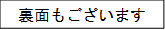 【申込受付方法】１．申込方法　 「参加希望申込書」に必要事項をご記入の上、メール又はＦＡＸにてお申し込みください。２．申 込 先　　青梅線沿線地域産業クラスター協議会　就職面接会　　　　　　　　　事務局　あきる野商工会　担当：山﨑　E-mail: a.yamazaki@shokokai-tokyo.or.jp 　　　　　　　　　 TEL０４２－５５９－４５１１　　FAX０４２－５５９－３２８２３．申込期日　  ７月２６日（月）１７時迄　※新型コロナウイルスの影響で、就職面接会は午前と午後に分けて事前予約制で実施します。ご希望をお伺いしますが、ご希望に添えない場合もございますので、ご了承願います。・第一部 (10時～12時)　・第二部 (14時～16時)　　いずれかに〇印を付して下さい。・・・・・・・・・・・・・・・・・・このままご送信ください・・・・・・・・・・・・・・・・・・「令和３年度 人材確保支援事業（中途採用）」就職面接会（全年齢層対象）参加希望申込書※お申込情報は、当該事業の事務連絡、管理、組織内情報として使用し、個人情報は「情報保護に関する事項」に基づき管理致します。企業名業種事業内容HPhttp://http://http://http://http://TELFAX所在地〒〒〒〒〒担当者所属・役職メールアドレス募　集　職　種　募　集　職　種　雇用形態
いずれかに○を付けて下さい雇用形態
いずれかに○を付けて下さい採用人数就業場所①①正社員　契約社員　パート正社員　契約社員　パート②②正社員　契約社員　パート正社員　契約社員　パート③③正社員　契約社員　パート正社員　契約社員　パート④④正社員　契約社員　パート正社員　契約社員　パート⑤⑤正社員　契約社員　パート正社員　契約社員　パート